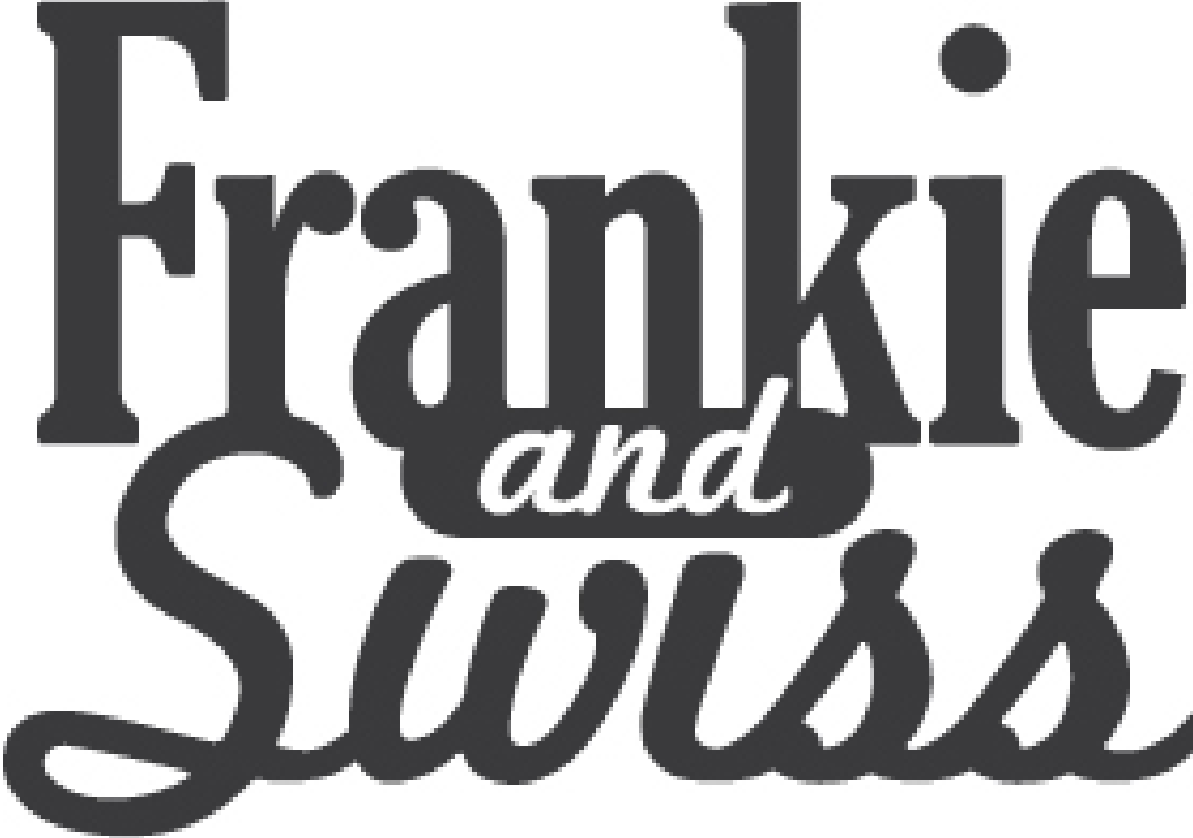 Zipped Purse Print/Production Order FormTotal Quantity : 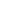 Tell us about your project / provide instructions:The turnaround for print and production is 3-4 weeks depending on quantities.  Please allow extra for postage time.                Thanks for your order! 
Please send us this form and your file(s) - Email, Dropbox, Hightail, USB, snail mail are all good options!Date:Street:Contact Name:Suburb:Business Name:Postcode:ABN:State:Phone:Email:New Customer (y/n)Delivery Options:Regular Australia PostExpress Australia PostPick UpI’ll arrange my own courierFront Panel(please include thumbnail image and exact file name)Back Panel(please include thumbnail image if applicable)Panel Dimensions (cm) Including 1cm seam allowance around all edgesPiping/Trims/Tags(please include thumbnail image if applicable)Quantity(of finished purses)File Name:Fabric Type: Fabric Type: Front Panel(please include thumbnail image and exact file name)Back Panel(please include thumbnail image if applicable)Panel Dimensions (cm) Allowing for 1cm seam on all edgesPiping/Trims(please include thumbnail image if applicable)Quantity(of finished purses)File Name:Fabric Type: Fabric Type: Front Panel(please include thumbnail image and exact file name)Back Panel(please include thumbnail image if applicable)Panel Dimensions (cm) Allowing for 1cm seam on all edgesPiping/Trims(please include thumbnail image if applicable)Quantity(of finished purses)File Name:Fabric Type: Fabric Type: Front Panel(please include thumbnail image and exact file name)Back Panel(please include thumbnail image if applicable)Panel Dimensions (cm) Allowing for 1cm seam on all edgesPiping/Trims(please include thumbnail image if applicable)Quantity(of finished purses)File Name:Fabric Type: Fabric Type: 